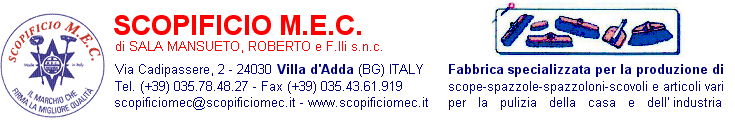 SCHEDA TECNICA ART. 202“SCOPA  DA GIARDINO IN BAMBU’ 18R”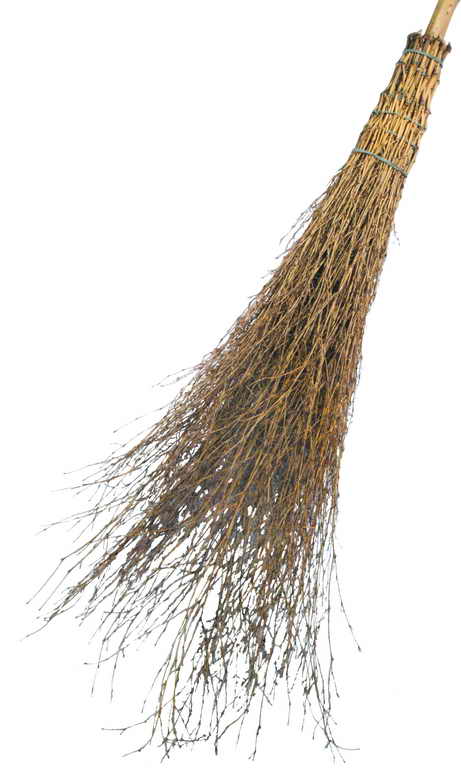 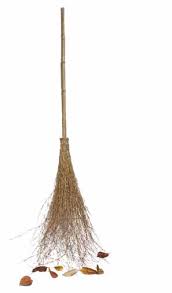 Dimensioni manicocm.100 ca.Materiale manico Bamboo naturaleLunghezza filatocm.110 ca.Materiale filatoBamboo naturaleNumero rami18Materiale Imballo Ferro Imballoda 10 pezzi